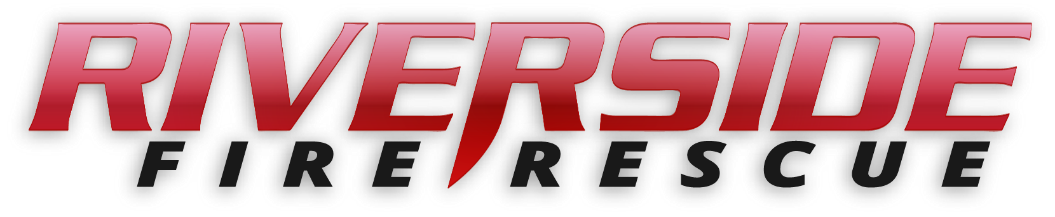 Pierce County Fire Protection District No. 14Commissioners Meeting December 14, 2020In Attendance:  Chief Kira Thirkield Commissioner Peter Allison, Commissioner Jerry Sandberg, Commissioner John Campbell and Secretary Pat Shandrow.Meeting was held online with Microsoft Teams web application. Commissioner Allison opened the meeting with the pledge of allegiance at 6:30 p.m. The minutes of the November 23, 2020 Regular Board Meeting were approved as presented.Citizen Comments:  None.Vouchers:  Voucher list was reviewed, approved and attached.Chief’s Report:  The Chief’s Report was presented reviewed and attached.Old Business:SOP Rewrite Project – All policies have been reviewed.  Commissioner Campbell has requested three changes.  One change in the 1000 series which refers to active firefighters who are officers cannot also hold a position of Commissioner.  Any officer elected as a Commissioner must return to a Firefighter position.   Two changes in the 2000 series. One has to do with visitor policies.  No visitor shall be allowed to spend the night in the sleeper quarters.  The second refers to Whistle Blowers.  Wording will be changed to encourage a person come forward if a problem is seen which needs to be addressed without fear of reprimand.  These changes will be made and distributed to the Commissioners for review before the next Commissioner meeting. Covid-19 –Chief Thirkield has been working the with the Tacoma Pierce County Health Department and EMS Council.  Vaccine for the Covid-19 virus will be arriving this weekend.  The Department will be helping with the distribution and administration of the vaccine. The vaccine will be administered to first responders first. Those in the Department who wish to receive the vaccine will do so in waves.  This will insure ample coverage within the department in case there are reactions to the vaccine.  The vaccine will be given in two doses three weeks apart. About 10% are developing Covid like symptoms.Command Vehicle:  Financing of the new command vehicle was discussed.  Financing through a bank like KS Statebank would be at a 3% interest rate.  Financing through Local Government Financing would be at ½%.  Engine 74 was financed through the Department of Agricultural. That loan will be paid off next year.  A motion was made and unanimously approved to allow pursuing financing through Local Government financing. Good of the Order:  Chief Thirkield attended the recruit graduation ceremonies.  Chief Thirkield reported it went pretty well.  Are recruits were all pined and appreciated Chief Thirkield being in attendance.  Unfortunately, practical testing did not go as well.  There will be more Firefighter I and Hazmat training and testing. Unfortunately, we were not chosen to receive a vehicle through the DNR Grant to which we recently applied.  We will be applying for another grant in January.Chief Thirkield attended the on line Chief and Commissioner Awards Banquet.  Awards were given and new members were sworn in.Chief Thirkield has prepared a Winter newsletter which has been sent to the printer.  Included in the newsletter was a thank you to the residents of the community for voting to pass the Levies in the recent election. Also,  included was the information that the Santa Run will not take place this year due to  Covid-19 but also reminding where they can donate to the Food Bank which is run by the Puyallup Tribe. With no further business to come before the Board, the meeting adjourned at 7:30 p.m. ____________________________Peter Allison, Commissioner____________________________ Gerald Sandberg, Commissioner			ATTEST:____________________________		________________________John Campbell, Commissioner			Pat Shandrow, District Secretary